Your recent request for information is replicated below, together with our response.Follow up to 23-1897Could you tell me how many air weapon renewals have not been completed by the date on which the licence ran out, and how long overdue licences are on average. Air Weapon Certificates do not “run out” – there is statutory provision to prevent this in Section 8(2) of the Air Weapons and Licensing (Scotland) Act 2015 which provides:Where an individual has applied for the renewal of an air weapon certificate before its expiry but the chief constable has not, as at the date of its expiry, determined whether or not to grant the renewal, the certificate is to continue to have effect until the application is determinedWhere enquiries mean a certificate is considered valid beyond its original expiry date, a letter of comfort is sent advising the certificate holder that their certificate still has effect.Shogun does not have a mechanism to record this as when the certificate is renewed, the valid from date is recorded as if the certificate renewed on time to show continuous certification.As such, in terms of Section 17 of the Freedom of Information (Scotland) Act 2002, this represents a notice that the information you seek is not held by Police Scotland.If you require any further assistance please contact us quoting the reference above.You can request a review of this response within the next 40 working days by email or by letter (Information Management - FOI, Police Scotland, Clyde Gateway, 2 French Street, Dalmarnock, G40 4EH).  Requests must include the reason for your dissatisfaction.If you remain dissatisfied following our review response, you can appeal to the Office of the Scottish Information Commissioner (OSIC) within 6 months - online, by email or by letter (OSIC, Kinburn Castle, Doubledykes Road, St Andrews, KY16 9DS).Following an OSIC appeal, you can appeal to the Court of Session on a point of law only. This response will be added to our Disclosure Log in seven days' time.Every effort has been taken to ensure our response is as accessible as possible. If you require this response to be provided in an alternative format, please let us know.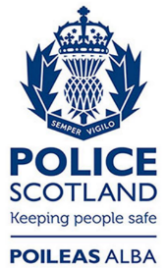 Freedom of Information ResponseOur reference:  FOI 23-2157Responded to:  15 September 2023